Уважаемые члены профсоюза! Вы можете получить консультации по интересующим Вас вопросам, позвонив в: Пружанский районный комитет профсоюза работников образования и науки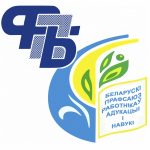 Пружанский районный комитет профсоюза работников образования и наукиБрестский областной комитет профсоюза работников образования и науки (80162)Управление образования Брестского облисполкома (80162)Центральный комитет Белорусского профсоюза работников образования и науки (8017)Приемная                                               Маняк Наталья Иосифовна                            203-81-34Адреса сайтовПри необходимости может быть организовано консультирование посредством СКАЙП
с работниками аппарата Брестского обкома профсоюза – для этого обращайтесь
в Пружанский райком отраслевого профсоюза ПредседательСачевка Иван Васильевич 9-26-55Главный бухгалтерШенюк Галина Владимировна9-26-55ПредседательВасиленко Иван Иванович21-85- 47Заместитель председателяДрапей Александра Александровна21-85-89Главный правовой инспекторПетручик Анатолий Михайлович21-60-38Главный технический инспекторШиринга Иван Иванович21-86-15Главный специалистГрищук Наталья Владимировна21-86-15Главный специалистКулецкая Татьяна Львовна21-60-38НачальникПросмыцкий Юрий Николаевич 21-85-31ПриемнаяКозлова Татьяна Сергеевна21-85-91Первый заместитель начальникаЖук Александр Федорович21-85-41Заведующий планово-экономической группойПекун Оксана Петровна21-14-17Главный специалист (по кадрам) Бухта Наталья Петровна21-84-38Главный специалист (по охране труда)Хутко Виктор Павлович 21-85-43http:// estu.brest.by Брестский областной комитет отраслевого профсоюзаhttp://brest-region.edu.byУправление образования Брестского облисполкомаhttp://www.fpb.byФедерация профсоюзов Беларусиhttp://brest-region.byБрестский областной исполнительный комитетhttp://estu.byЦентральный комитет отраслевого профсоюзаhttp://www.minedu.unibel.byМинистерство образования Республики Беларусь 